※ 危險機械一覽表 ※※ 危險機械一覽表 ※※ 危險機械一覽表 ※※ 危險機械一覽表 ※※ 危險機械一覽表 ※※ 危險機械一覽表 ※※ 危險機械一覽表 ※分類名稱名稱說明是否需要
檢查合格證人員證照人員證照分類名稱名稱說明是否需要
檢查合格證操作人員吊掛人員危險性機械固定式
起重機大型吊升荷重在3公噸以上者。(屬法規中之危險性機械)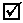 危險性機械固定式
起重機中型吊升荷重在0.5公噸以上未滿3公噸。危險性機械移動式
起重機大型吊升荷重在3公噸以上者。(屬法規中之危險性機械)危險性機械移動式
起重機中型吊升荷重在0.5公噸以上未滿3公噸。特殊列管機械器具衝床衝床衝剪機械。特殊列管機械器具剪床剪床衝剪機械。特殊列管機械器具手推刨床手推刨床不含電動刨床。特殊列管機械器具木材加工用圓盤鋸木材加工用圓盤鋸不含手持電動圓盤鋸。(用於木材加工用)特殊列管機械器具堆高機堆高機不含車輛頂升機。
(荷重≧1公噸)特殊列管機械器具研磨機研磨機常見如砂輪機。其它其它危險機械其它危險機械非屬上述類別，如各種小型起重機(吊升荷重未滿0.5公噸者)、銑床、鑽床、車床、車輛頂升機、電動刨床、手持電動圓盤鋸、帶鋸機、攪拌機、割草機…及其它具有危害之機械器具。誠摯感謝高雄市政府勞工局勞工檢查所、南台科技大學、國立台南藝術大學、國立屏東科技大學、嘉南藥理科技大學、高雄市立中正高級工業職業學校、國立內埔高級農工職業學校、國立旗山高級農工職業學校…等單位(依首字筆劃序列)，提供危險機械設備實體照片。危險性機械／固定式起重機／大型（吊升荷重在3公噸以上者）危險性機械／固定式起重機／大型（吊升荷重在3公噸以上者）固定式起重機固定式起重機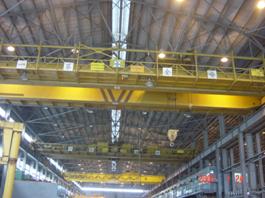 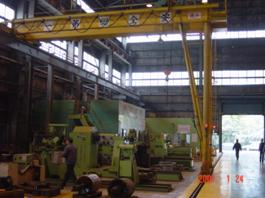 備註：（絞盤吊運車架空移動起重機）吊升荷重25公噸備註：（半門型橋式起重機）吊升荷重7.5公噸危險性機械／固定式起重機／中型（吊升荷重在0.5公噸以上未滿3公噸）危險性機械／固定式起重機／中型（吊升荷重在0.5公噸以上未滿3公噸）固定式起重機固定式起重機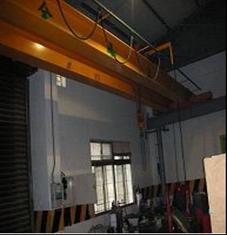 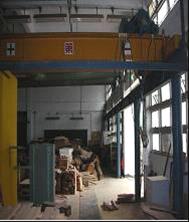 固定式起重機（伸臂起重機）固定式起重機（伸臂起重機）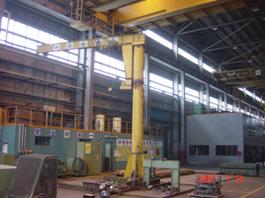 備註：吊升荷重2.8公噸備註：吊升荷重2.8公噸危險性機械／移動式起重機／大型（吊升荷重在3公噸以上者）移動式起重機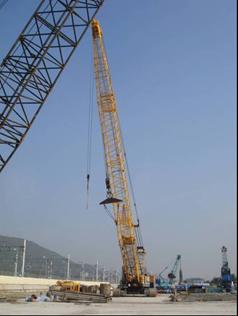 備註：（履帶式）吊升荷重50公噸危險性機械／移動式起重機／中型（吊升荷重在0.5公噸以上未滿3公噸）移動式起重機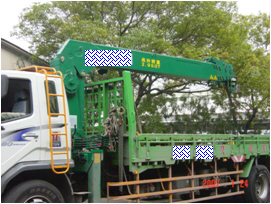 備註：（吊桿卡車）吊升荷重2.93公噸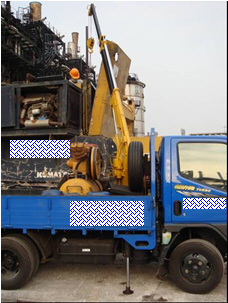 備註： 吊升荷重0.49公噸特殊列管機械器具／衝床／衝剪機械特殊列管機械器具／衝床／衝剪機械衝床衝床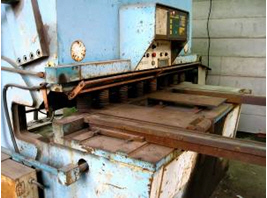 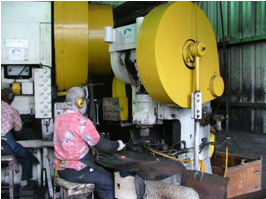 備註：屬動力衝剪機械(列管之機械、器具)
資料來源：行政院勞動部防災宣導訓練教材備註：屬動力衝剪機械(列管之機械、器具)
資料來源：行政院勞動部防災宣導訓練教材特殊列管機械器具／剪床／衝剪機械特殊列管機械器具／剪床／衝剪機械剪床剪床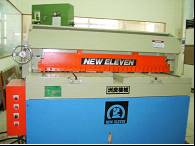 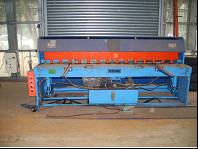 備註：屬動力衝剪機械(列管之機械、器具)備註：屬動力衝剪機械(列管之機械、器具)特殊列管機械器具／手推刨床／不含電動刨床特殊列管機械器具／手推刨床／不含電動刨床手推刨床手推刨床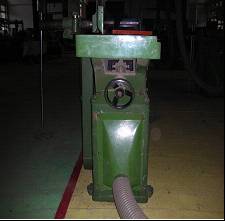 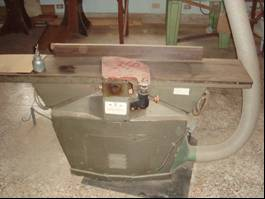 備註：屬列管之機械、器具備註：屬列管之機械、器具特殊列管機械器具／木材加工用圓盤鋸(不含手持電動圓盤鋸)特殊列管機械器具／木材加工用圓盤鋸(不含手持電動圓盤鋸)木材加工用圓盤鋸木材加工用圓盤鋸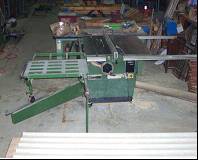 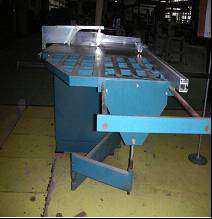 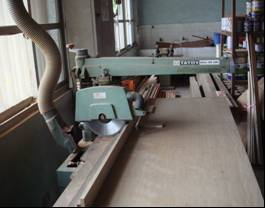 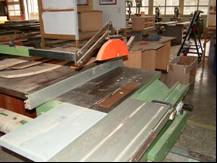 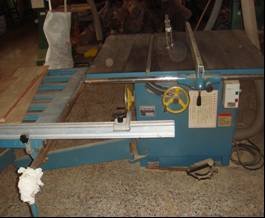 備註：屬列管之機械、器具備註：屬列管之機械、器具加工用圓盤鋸加工用圓盤鋸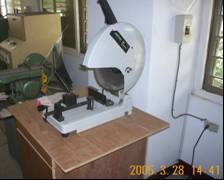 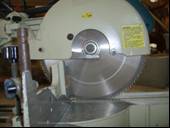 備註：若作為木材加工用，則屬列管之機械、器具備註：若作為木材加工用，則屬列管之機械、器具木材加工用圓盤鋸木材加工用圓盤鋸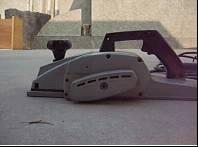 備註：(攜帶式圓盤鋸)列管之機械、器具備註：(攜帶式圓盤鋸)列管之機械、器具特殊列管機械器具／堆高機堆高機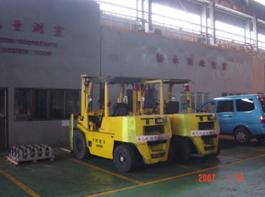 備註：荷重2公噸，操作人員須受特殊安全衛生訓練特殊列管機械器具／研磨機／常見如砂輪機特殊列管機械器具／研磨機／常見如砂輪機研磨機研磨機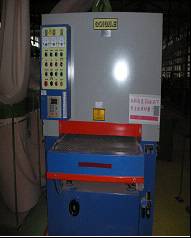 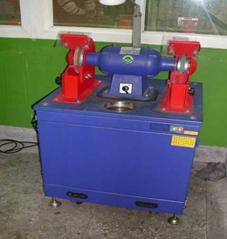 備註：屬列管之機械、器具備註：屬列管之機械、器具其它／其它危險機械 (如各種小型起重機(吊升荷重在0.5公噸以下者)、銑床、鑽床、車床、車輛頂升機、電動刨床、手持電動圓盤鋸、帶鋸機…及其它具有危險之機械)。其它／其它危險機械 (如各種小型起重機(吊升荷重在0.5公噸以下者)、銑床、鑽床、車床、車輛頂升機、電動刨床、手持電動圓盤鋸、帶鋸機…及其它具有危險之機械)。銑床銑床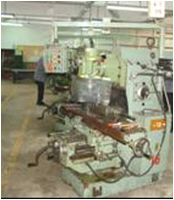 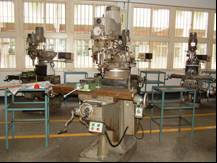 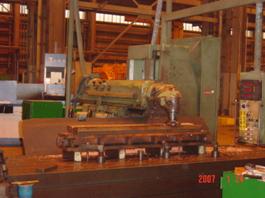 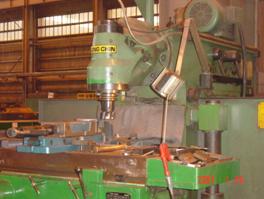 備註：非屬特殊列管機械器具備註：非屬特殊列管機械器具鑽床鑽床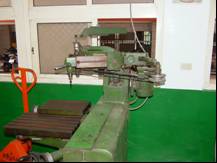 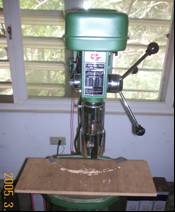 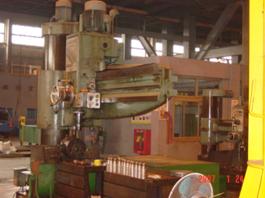 備註：非屬特殊列管機械器具備註：非屬特殊列管機械器具車床車床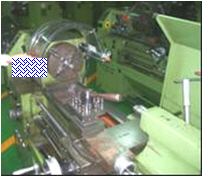 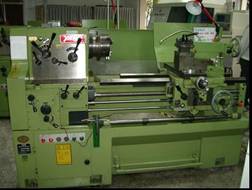 備註：非屬特殊列管機械器具備註：非屬特殊列管機械器具車輛頂升機(非升降機)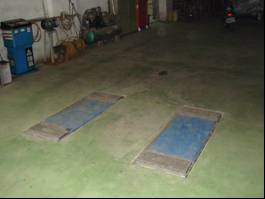 備註：非屬特殊列管機械器具刨床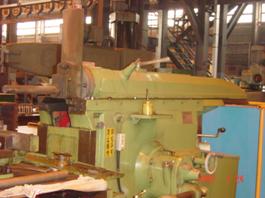 帶鋸機帶鋸機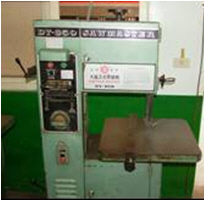 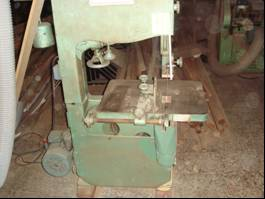 備註：非屬特殊列管機械器具備註：非屬特殊列管機械器具